от 27 октября 2022 года № 525-рО проведении общественных обсуждений по рассмотрению внесения предложений в проект Генерального плана муниципального образования «Тондошенское сельское поселение»В соответствии с Федеральным законом от 06.10.2003г. №131-ФЗ «Об общих принципах организации местного самоуправления в Российской Федерации», Градостроительным кодексом Российской Федерации от 29.12.2004 г. № 190-ФЗ,Администрации муниципального образования «Тондошенское сельское поселение» определить местом проведения общественных обсуждений по рассмотрению внесения предложений в проект Генерального плана муниципального образования «Тондошенское сельское поселение» здание школы МОУ «Тондошенская ООШ»), 10 декабря 2022 г. в 12:00 ч. по местному времени.Заявителям: Туймешеву Владимиру Даниловичу, ООО «Турочакский сельскохозяйственный перерабатывающий комплекс», АРРО «Деловая Россия», в срок до 03 ноября 2022 г., подготовить и разместить экспозиции проектов, подлежащих рассмотрению на общественных обсуждениях, и информационные материалы к ним, в том числе пояснительные записки по вносимым предложениям в проект Генерального плана, в здании Администрации МО «Тондошенское сельское поселение» (с. Тондошка, ул. Центральная, 11), в здании сельского дома культуры с. Верх-Бийск (с. Верх-Бийск, ул. Школьная, 13), в здании сельского клуба с. Санькин-Аил, (с. Санькин-Аил, ул. Боровая, 4).Опубликовать в срок до 03 ноября 2022 г. объявление о назначении общественных обсуждений по рассмотрению внесения предложений в проект Генерального плана муниципального образования «Тондошенское сельское поселение» в еженедельном информационном издании Турочакского района «Истоки плюс», на официальных сайтах Администрации муниципального образования «Турочакский район», Администрации муниципального образования «Тондошенское сельское поселение» в сети интернет.Опубликовать настоящее распоряжение в еженедельном информационном издании Турочакского района «Истоки плюс» и на официальном сайте Администрации муниципального образования «Турочакский район» в сети интернет.Контроль за исполнением настоящего постановления оставляю за собой.Глава муниципального образования«Турочакский район»»                                                                                 А.П. ПрокопьевРЕСПУБЛИКА АЛТАЙАДМИНИСТРАЦИЯМУНИЦИПАЛЬНОГО ОБРАЗОВАНИЯ«ТУРОЧАКСКОГО РАЙОНА»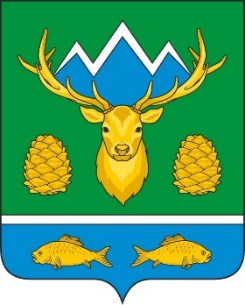 АЛТАЙ РЕСПУБЛИКАМУНИЦИПАЛ ТОЗОЛМОАДМИНИСТРАЦИЯЗЫ«ТУРОЧАК АЙМАК»РАСПОРЯЖЕНИЕРАСПОРЯЖЕНИЕJАКААН